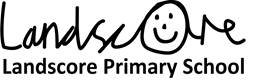 Key Concepts – PSHE (Personal, Social, Health and Economic Education) Key conceptsKS1Understand what ‘Bullying’ is and know to be kind in real life and online situations.Understand what is safe to share online and in real life. Know what makes a good friend and recognise a ‘healthy friendship’.Recognise and name feelings of ‘jealousy’, ‘worry’ and ‘anger’ and understand their physical effects.Understand that washing hands and brushing teeth are an important part of keeping / staying healthy.Identify top tips for road safety.Identify potential hazards, which can be found around the home or local environment.Know how to keep money safe.Know when and how to ask for help.Make ‘safe’ choices about when to help others.Understand what a ‘stranger’ is.LowerKS2Understand what ‘Bullying’ is and know to be kind in real life and online situations.Understand who is safe to talk to online and in real life. Understand the difference between appropriate and inappropriate touch.Identify and understand personal boundariesRecognise and name feelings of ‘jealousy’ and ‘grief’ and understand their physical effects.Know and understand medicine safety rules.Know how to keep ourselves and others safe at home.Identify ways to maintain a healthy lifestyle – understand what makes a healthy, balanced meal.Understand what ‘peer pressure’ is and know ways to manage it.Understand what it means to be ‘responsible’ and how actions can show this.Identify differences in others and know how to accept these differences.Understand when a situation feels safe or risky.Know when and how to ask for help.Upper KS2Know rules about image sharing online.Know that people may not be who they say they are online.Know how to make and save money.Know the benefits and risks of spending money online.To understand the physical and emotional changes that happen during puberty and know ways to cope with these changes.Understand the terms ‘conception’ and ‘reproduction’.Describe the function of the male and female reproductive systems.Know the laws around consent.Recognise and name feelings of ‘anger’ and ‘worry’ and understand their physical effects.Know strategies for coping with uncomfortable feelings.Identify risks associated with smoking and alcohol.Understand what ‘peer pressure’ is and know ways to manage it.Identify ways to keep ourselves and others safe when cycling.Identify ways to keep ourselves and others safe when around water.Identify and explain each of the British Values.